Parsley Plant 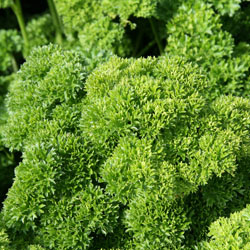 Petroselinum crispum 'Champion Moss Curled'Hardy-biennial.Reaches 12 - 30" (30 - 80 cm) tall.Flowers in long-stalk like green umbels June - July (however if it flowers the leaves become in-edible and the plant will die).Likes a rich moist soil.Prefers part shade.Pick leaves regularly.Full of vitamins and minerals (particularly Vitamin C).Culinary Uses.Often used in soups and stews.As decoration for the top of almost any dish!Chewing after meals can help freshen breathe (even from garlic).Can be added to salad and sandwiches.Can be used in bouquet garni.Medicinal Uses.Can be used to treat urinary infection, kidney stones and water retention problems.Can help menstrual problems.Can aid digestion, and act as a mild laxative.Leaves can be infused and will then act as a tonic for hair, eyes and skin (and said to minimize freckles).Crushed leaves have been used as temporary dressings for open wounds.Can help irritation caused by insect bites.Can alleviate water retention and act as a kidney tonic (and help clear kidney stones)Can help improve circulation, arthritis and rheumatic pain.Can help relieve asthma and ease any lung congestion.Can help milk production in MothersHas been proved to reduce blood pressure.Contains antioxidants said to help fight cancer.Other Uses.Was used to decorate tombs.The Romans made garlands from it!If grown by roses can help improve their scent.